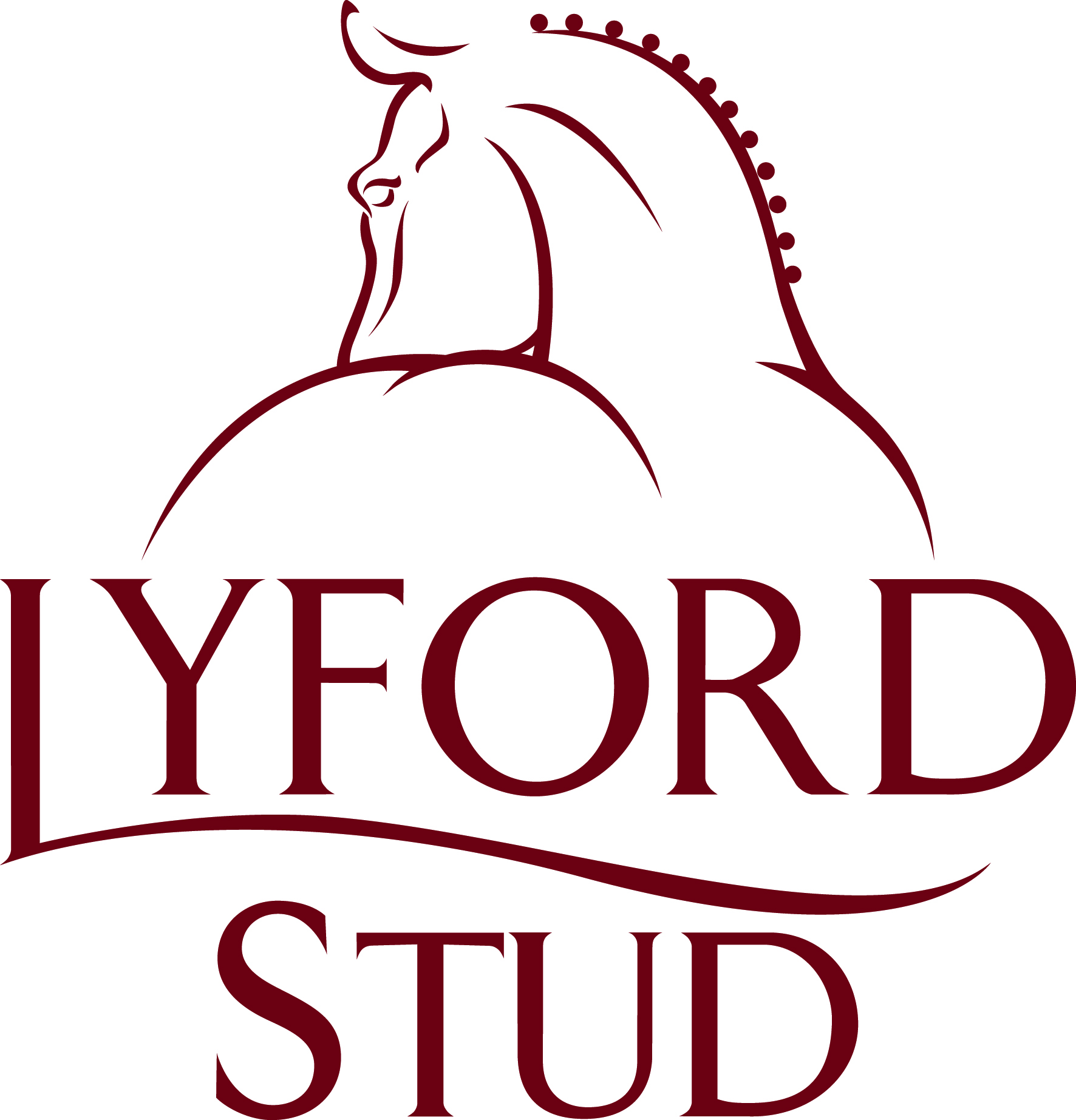 EVENTER CHALLENGESunday 19th May 2024 Saturday 15th June 2024 Sunday 21st July 2024 At LYFORD STUD, Northmead Lane, Charney Bassett, OxonOX12 0HBCarol 07831 165373equinavetuk@gmail.com      		 Please enter via www.horse-events.co.uk       FOR ALL DATES:CLASS 1Approx. height 40cm for both SJ and XCLead rein and assistance may be givenEntry fee £25CLASS 2Approx. height 60cm for both SJ and XCEntry fee £28CLASS 3 Approx. height 80cm for both SJ and XCEntry fee £28All classes will be the same format. Fences 1-8 will be showjumps, you will then proceed directly over fences 9-16 which will be XC fences, fence 17 will be a joker showjump fence. The time will be based on a bogey time over the XC course.We will not be using our number bibs, competitors are asked to print their own numbers and provide their own bibsRosettes, 1st – 6th placeEntries close Tuesday prior to event.Times available Thursday prior to event (on FB page or phone 07831 165373 7-9pm)RULES AND REGULATIONS OF ENTRYIt shall be deemed a condition of entry that the organisers, the landowner or his agents shall not be held responsible for any loss, injury or damage to competitors, onlookers or their property, how so ever caused.Vaccinations to be within 12 months of competition date Correct attire, including a hard hat to current safety standards, must be worn at all times when mounted. Body protectors are compulsory and must be within current safety standards The organisers reserve the right to cancel the show, alter classes, judges, time or any of the published information. Horses, ponies and riders must be 4 years and over. No horses, ponies or children to be left unattended. Please clear up any droppings/hay by lorry/trailer prior to leaving. No lunging No dogs.  It is a deemed a condition of entry that all competitors have inspected the ground/surface prior to entering and are happy to proceed.Numbers will be strictly limited All riders have assessed the courses and have entered a class they deem within their capabilities.